Объект: Мехренцева, 7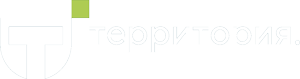 ЕЖЕМЕСЯЧНЫЙ ОТЧЕТ                                                          Выполнено в октябре 2022 годаВсего обращенийРешеноВ работе64604ДатаАдрес объектаВид работФото до проведения работФото после проведения работ10.10.2022Мехренцева,7 входная группаУстановка табличек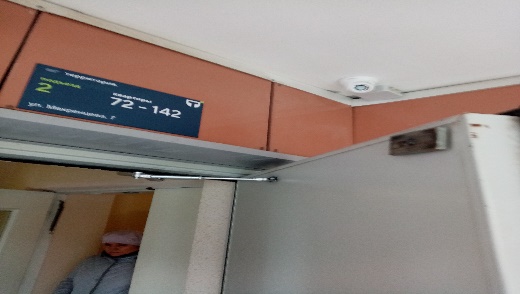 12.10.2022Мехренцева,7 дворУстановка ковриков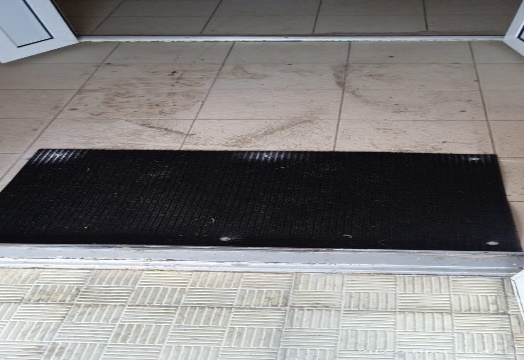 13.10.2022Мехренцева,7 Подъезд 1,2,3Ремонт плитки на фасаде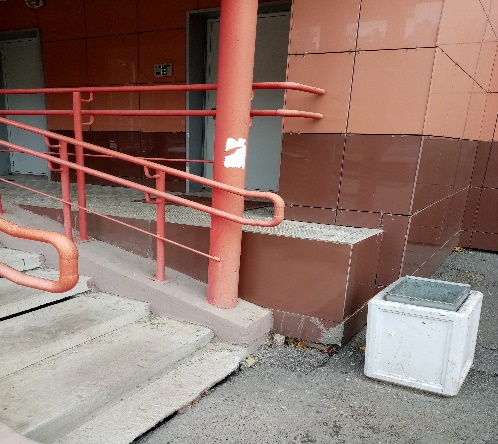 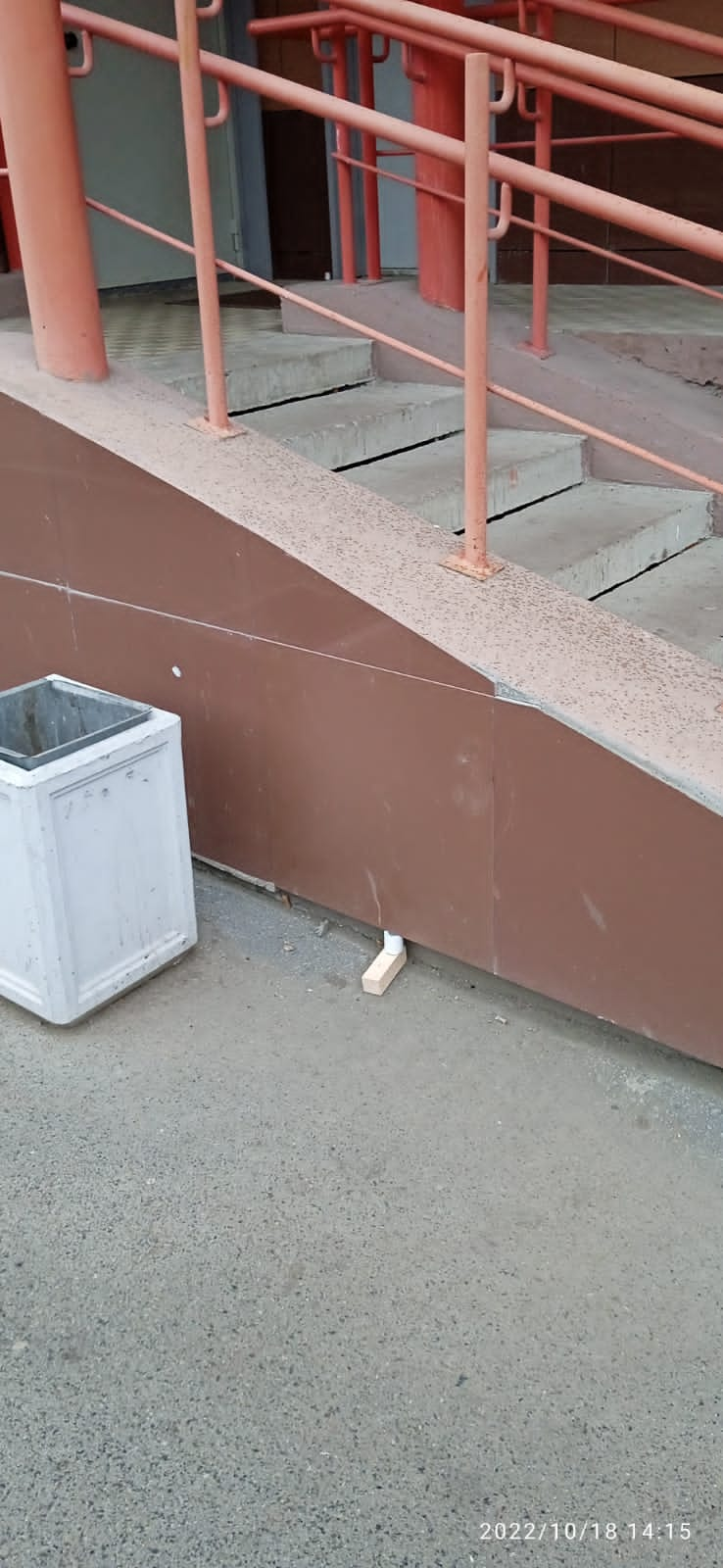 14.10.2022Мехренцева,7 дворУстановка пружин 8 шт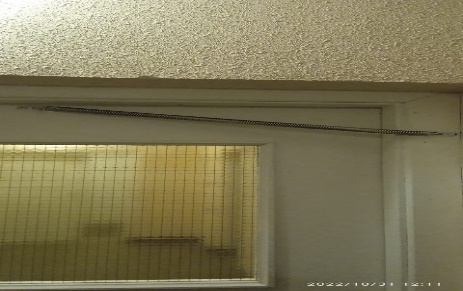    №      п.п.Выполненные работы1Восстановление освещения:Замена ламп - – 10шт.Замена светильников-102Техническое обслуживание газовой котельной3Промывка теплообменников ГВС и отопления4 Проверка исправности и работоспособности оборудования, выполнение наладочных  работ на индивидуальных тепловых пунктах и водомерном узле. 5 Контроль параметров теплоносителя и воды (давления, температуры, расхода) и незамедлительное принятие мер к восстановлению требуемых параметров отопления и водоснабжения и герметичности системы.6Проверка работоспособности и обслуживание устройства водоподготовки для системы горячего водоснабжения.7Проверка неисправности, работоспособности, регулировка и техническое обслуживание насосов, запорной арматуры, контрольно- измерительных приборов, автоматических регуляторов и устройств, коллективных (общедомовых) приборов учёта и элементов скрытых от постоянного наблюдения (разводящих трубопроводов и оборудования на чердаках, в подвалах и каналах)8Проведение осмотров, технического обслуживания и текущего ремонта лифтов9Запуск отопления МОП10Прочистка козырьков